Załącznik nr 1 do Regulamin Rady Inwestycyjnej działającej na rzecz projektu „Inkubator Innowacyjności 2.0”.Wykaz działań realizowanych w ramach Projektu Inkubator Innowacyjności 2.0Zadanie 1. Inicjowanie oraz wzmacnianie współpracy między środowiskiem naukowym a otoczeniem gospodarczym, w tym poszukiwanie podmiotów zainteresowanych wdrożeniem wyników badań naukowych i prac rozwojowych, przez promocję oferty technologicznej oraz udział w wystawach i targach typu „science to business” Zadanie 1. Inicjowanie oraz wzmacnianie współpracy między środowiskiem naukowym a otoczeniem gospodarczym, w tym poszukiwanie podmiotów zainteresowanych wdrożeniem wyników badań naukowych i prac rozwojowych, przez promocję oferty technologicznej oraz udział w wystawach i targach typu „science to business” Planowane działania służące realizacji tego zadania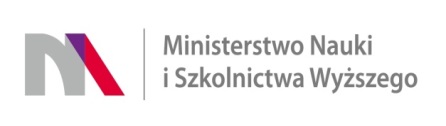 Planowany termin realizacji działańPrzygotowanie różnego rodzaju narzędzi promocyjnych dla innowacyjnych technologii, rozwiązań i oferty badawczej UJ i/lub UEK. Ich forma i treść będzie dostosowana do specyfiki danej oferty badawczej oraz miejsca i sposobu ich wykorzystania. W ramach zadania możliwe będzie przygotowanie takich narzędzi jak: oferty technologiczne, oferty badań zleconych, prezentacje multimedialne, materiały graficzne, zdjęcia, filmy, publikacje, raporty branżowe, notki i wpisy w mediach społecznościowych prowadzonych przez UJ i UEK, itp.W ramach działania zostaną sfinansowane np.: usługi związane z projektem graficznym, wydrukiem oferty UEK będącej efektem działań w ramach poprzedniego projektu MNiSW „Inkubator Innowacyjności +” oraz oferty nowych innowacyjnych rozwiązań. Szczególny nacisk położony zostanie na pozycjonowanie oferty w Internecie.Materiały posłużą do opracowania narzędzi promocyjnych (np. ulotki, filmiki itp.). Narzędzi w wersji elektronicznej posłużą promowaniu oferty w Internecie (pozycjonowanie) oraz wśród podmiotów potencjalnie zainteresowanych praktycznym wykorzystaniem oferowanych rozwiązań. Wersje drukowane wykorzystywane będą do dystrybucji podczas targów oraz spotkań branżowych, indywidualnych i wizyt studyjnych. W ramach zadania przygotowane zostaną artykuły na temat wybranych wynalazków i/lub ofert usług badawczych UJ i/lub UEK. Zostaną one opublikowane w polskich lub zagranicznych czasopismach lub portalach branżowych skierowanych do firm, np. Przemysł Chemiczny, Nowy Przemysł, Portal Innowacji, itp. Ich celem będzie promocja innowacyjnych technologii i ofert badań zleconych,  potencjału usługowego uczelni oraz dotarcie do potencjalnych nabywców. Autorami publikacji będą brokerzy innowacji UJ i/lub UEK wraz z twórcami opisywanych rozwiązań i wykonawcami usług badawczych.Innym rodzajem narzędzi promocyjnych możliwych do opracowania w ramach tego zadania będą raporty dotyczące najbardziej pożądanych przez firmy kierunków badawczych. Raporty zostaną opracowane na podstawie informacji zebranych podczas targów, konferencji biznesowych, spotkań branżowych oraz indywidualnych z potencjalnymi partnerami biznesowymi. Raporty te zostaną opublikowane w wersji elektronicznej w kanałach promocyjnych konsorcjantów oraz, w razie potrzeby, w wybranych mediach branżowych.W ramach działania przewiduje się opracowanie przynajmniej 50 nowych narzędzi promocyjnych różnego rodzaju. Ponadto przewidziany jest wydruk przynajmniej 500 kompletów ofert UEK oraz zakup narzędzia informatycznego służącego do pozycjonowania stron pod kątem skutecznego dotarcia do potencjalnych odbiorców oferty Uczelni.Cały okres realizacji projektuOrganizowanie spotkań indywidualnych z zespołami badawczymi i firmami w celu zainteresowania ich ofertą usług badawczych i/lub wynikami badań prowadzonych przez naukowców pod kątem ich dalszego rozwoju i wdrożenia. Na spotkania będą zapraszane firmy zidentyfikowane przez brokerów innowacji CTT CITTRU i UEK jako posiadające potencjał do rozwoju wspólnego projektu badawczo-wdrożeniowego lub potencjalni nabywcy technologii i usług badawczych. Tego typu spotkania będą również organizowane z firmami, które same zgłoszą się do konsorcjantów i będą poszukiwały zespołu badawczego do współpracy. Wówczas rolą brokerów innowacji będzie weryfikacja zapotrzebowania ze strony firmy oraz identyfikacja właściwych badaczy wśród pracowników naukowych UJ i/lub UEK. W przypadku nawiązania współpracy z partnerami biznesowymi brokerzy innowacji będą koordynować realizację przez zespoły naukowe konsorcjantów usług badawczych na rzecz podmiotów zewnętrznych, w tym w szczególności mogących stać się podstawą do nowych, podejmowanych wspólnie z firmą projektów badawczo-wdrożeniowych. Rolą UJ i UEK będzie m.in. wspieranie zespołów naukowych w opracowaniu warunków składanej oferty, w negocjowaniu i zawieraniu umowy, formalizowaniu niezbędnych zmian w trakcie obowiązywania umowy oraz rozliczenia wykonanych usług. Brokerzy obu uczelni będą zwracać szczególną uwagę na tworzenie ofert synergicznych. Jest to kolejne zadanie, w którym współpraca obu uczelni jest czynnikiem wzmacniającym ofertę i dającym wartość dodaną dla partnerów biznesowych.W ramach działania przewiduje się udział w przynajmniej 200 spotkaniach indywidualnych.Cały okres realizacji projektuOrganizowanie spotkań branżowych z udziałem zespołów badawczych UJ i/lub UEK, zajmujących się uzupełniającą się tematyką badawczą z zaproszonymi firmami i instytutami badawczymi, które są potencjalnie zainteresowane wynikami podejmowanych na UJ i/lub UEK badań. Będą miały one charakter seminariów i/lub paneli dyskusyjnych, podczas których zarówno zespoły badawcze, jak i przedstawiciele firm/instytutów będą prezentować zakres własnej działalności oraz swoje osiągnięcia. Celem każdego spotkania będzie omówienie potencjału i potrzeb każdej ze stron oraz określenie scenariuszy dalszej współpracy. Ostatecznym efektem tych spotkań mają być, zarówno wspólne projekty B+R, badania zlecone, jak i umowy komercjalizacyjne.W ramach prac przygotowawczych przeprowadzono wstępne rozpoznanie potrzeb w zakresie organizacji spotkań branżowych. W jego ramach zidentyfikowano wstępnie 3 obszary, w których zostaną zorganizowane spotkania. Są nimi: obszar rozwoju projektów lekowych pod kątem zwiększenia ich atrakcyjności dla firm farmaceutycznych; branża rozwoju technologii katalitycznych (w tym katalizatorów środowiskowych);obszar związany z wykorzystaniem wynalazków z dziedziny Fizyki (roboczy tytuł spotkania „Fizyka – Innowacje – Przemysł”)Dotychczasowe doświadczenia konsorcjantów pokazują, że spotkania branżowe są skuteczną platformą inicjowania                     i wzmacniania współpracy między środowiskiem naukowym           a otoczeniem gospodarczym.W ramach zadania planuje się również organizację wizyt studyjnych u przedsiębiorców z udziałem pracowników naukowych                     i studentów.W ramach działania przewiduje się organizację przynajmniej 5 spotkań branżowych i 2 wizyt studyjnych.Cały okres realizacji projektuUdział w krajowych i zagranicznych targach, konferencjach                   i wystawach mających na celu promocję portfolio konsorcjantów, zarówno w zakresie ofert technologicznych, jak i badań zleconych, a także identyfikację potencjalnych nabywców technologii i usług, nawiązanie kontaktów biznesowych, weryfikację wartości rynkowej i gotowości do wdrożenia technologii uniwersyteckich oraz poznanie zapotrzebowania przedsiębiorców na określone usługi badawcze i rozwiązania technologiczne.Wybór wydarzeń w jakich wezmą udział konsorcjanci (w tym                  w uzasadnionych przypadkach również naukowcy obu jednostek) będzie uzależniony od branży, której dotyczą promowane wynalazki i oferty usługowe. Ponadto w ramach działania wybrani brokerzy innowacji wezmą udział także w szkoleniach mających na celu zwiększenie ich kompetencji w zakresie szeroko pojętej współpracy z biznesem, np. szkolenia ASTP, TT Progres, itp. czyli szkolenia prowadzone przez międzynarodowych ekspertów w branży transferu technologii. Ważnym elementem procesu podnoszenia kwalifikacji brokerów CTT CITTRU będzie także udział pracowników CTT CITTRU w procesie tzw. Development Center (szczegółowe informacje na temat tego działania zamieszczono w opisie zadania 5) oraz w szkoleniach dostępnych w ramach systemu szkoleń UJ o nazwie „ZintegrUJ”. W ramach działania przewiduje się udział w przynajmniej 6 wydarzeniach.Cały okres realizacji projektuProwadzenie procesu negocjacji i podpisywania nowych umów             o współpracy pomiędzy UJ i/lub UEK a podmiotami zewnętrznymi, w szczególności umów komercjalizacji wynalazków, umów dotyczących realizacji wspólnych projektów badawczo-wdrożeniowych, przekazania materiałów/prototypów do testów lub wdrożenia innowacyjnego rozwiązania, umów prac dotyczących badań zleconych.W ramach projektu przewiduje się nawiązanie współpracy pomiędzy środowiskiem naukowym i otoczeniem gospodarczym w postaci przynajmniej 80 umów różnego typu. Cały okres realizacji projektuSzkolenia wspierające przedsiębiorczość akademicką ukierunkowane na podniesienie kompetencji pracowników, doktorantów i studentów UJ i UEK. Działanie obejmie m.in. szkolenia z zakresu przedsiębiorczości, indywidualne doradztwo, rozwój umiejętności prowadzenia biznesu. Przykładowym wydarzeniem planowanym w ramach tego działania są pilotażowe warsztaty opracowane przez pracowników UJ. Obejmują one trzy typy warsztatów, które mogą być realizowane sekwencyjnie lub w skomponowanych przez uczestników cyklach szkoleniowych: DEMO, których założeniem jest zanurzenie uczestników w konkretnej technice lub metodzie rozwiązywania problemów (m. in. Lean Canvas Model i Design Thinking);INTRO, które sięgają głębiej w tematykę, prezentując jej esencję, korzyści płynące z jej wykorzystania i elastycznego rozwijania;CoP (Community of Practice) - Społeczność i forum spotkań, które polegają na zderzaniu pomysłów, metod i narzędzi dla wypracowania optymalnych rozwiązań dla wniesionych na forum problemów i wyzwań stojących przed praktykami biznesu.Opcjonalnie, w przypadku zaistnienia takiej potrzeby, zostanie  uruchomiony tzw. open lab „Prototypownia”, tj. przestrzeń do realizacji pełnego procesu projektowania nowych rozwiązań w zespołach złożonych z trenerów i uczestników wcześniejszych warsztatów oraz wszystkich zainteresowanych praktycznym wykorzystaniem metod i narzędzi. W ramach działania przewiduje się organizację przynajmniej                    5 wydarzeń.Cały okres realizacji projektuZadanie 2. Przygotowanie projektów komercjalizacji wyników badań naukowych i prac rozwojowych, zawierających w szczególności analizy potencjału rynkowego wynalazków oraz analizy ich gotowości wdrożeniowej, a także wyceny praw własności przemysłowejZadanie 2. Przygotowanie projektów komercjalizacji wyników badań naukowych i prac rozwojowych, zawierających w szczególności analizy potencjału rynkowego wynalazków oraz analizy ich gotowości wdrożeniowej, a także wyceny praw własności przemysłowejPlanowane działania służące realizacji tego zadaniaPlanowany termin realizacji działańW ramach zadania realizowane będą działania związane z szerokim zakresem analiz i ekspertyz dotyczących technologii, innowacyjnych rozwiązań i prac zleconych  UJ i/lub UEK. Opracowania te będą wykonywane przez brokerów innowacji lub zlecane do realizacji przez podmioty zewnętrzne posiadające odpowiednie kompetencje w danej branży. Zadanie obejmie wykonanie następujących rodzajów analiz:- Analizy oceniające gotowość do wdrożenia wynalazków, dla których ocena zdolności patentowej będzie pozytywna i dla których dokonane zostaną zgłoszenia patentowe;-  Analizy polskich i międzynarodowych odbiorców wynalazków zgłoszonych do ochrony patentowej. Pod uwagę będą brane nie tylko firmy, które mogą być końcowymi wytwórcami produktów opartych na wynalazkach, ale także firmy, przy współudziale których możliwy będzie dalszy rozwój i zoptymalizowanie wynalazku;- Analizy „freedom to operate” dla wybranych wynalazków będących najbliżej sfinalizowania procesu komercjalizacji. Ich celem będzie weryfikacja możliwości wdrożenia wynalazków na rynkach, na których nabywca technologii zaplanuje wdrożenie, bez ryzyka naruszenia interesów podmiotów i/lub osób trzecich;- Wyceny własności intelektualnej w celu ustalenia możliwych warunków umowy licencyjnej lub sprzedaży, ewentualnie określenia wartości aportu przekazanego do spółki spin-off/spin-out;- Analizy potencjału rynkowego oraz oceny zdolności patentowej, które będą podstawą do podjęcia decyzji                o rozpoczęciu procesu ochrony tj. dokonaniu zgłoszenia patentowego;- Analizy ścieżek komercjalizacji wskazujące optymalną drogę rozwoju wynalazków pod kątem ich komercyjnego zastosowania;- Analizy podmiotów biznesowych potencjalnie zainteresowanych usługami badawczymi UJ i UEK.Analizy zostaną opracowane z wykorzystaniem kompetencji brokerów innowacji UJ i UEK oraz komercyjnych baz informacji rynkowej (np. EMIS, Orbit) dostępnych m.in. dzięki wykorzystaniu środków z projektu „Inkubator Innowacyjności +”. Dzięki analizom możliwe będzie przygotowanie planów dotyczących optymalnych ścieżek komercjalizacji. Dzięki opracowaniu analiz możliwe będzie także udzielenie zespołom badawczym doradztwa w zakresie komercyjnego rozwoju prowadzonych przez nie projektów.W ramach działania przewiduje się samodzielne opracowanie lub zlecenie opracowania przez podmioty zewnętrzne przynajmniej 40 analiz różnych typów.Cały okres realizacji projektuZadanie 3. Zarządzanie portfelem technologii obejmujące w szczególności:monitorowanie i analizy wyników badań naukowych lub prac rozwojowych pod względem ich użyteczności praktycznej,analizy potrzeb rynku służące wyborowi tematów badań naukowych lub prac rozwojowych oraz badanie stanu techniki przed rozpoczęciem badań lub prac,prowadzenie bazy danych o realizowanych projektach badawczych, osiągniętych rezultatach i możliwości ich zastosowania w praktyce, analizy możliwości uzyskania ochrony patentowej oraz możliwości komercjalizacji wyników badań naukowych i prac rozwojowych przed ich opublikowaniemZadanie 3. Zarządzanie portfelem technologii obejmujące w szczególności:monitorowanie i analizy wyników badań naukowych lub prac rozwojowych pod względem ich użyteczności praktycznej,analizy potrzeb rynku służące wyborowi tematów badań naukowych lub prac rozwojowych oraz badanie stanu techniki przed rozpoczęciem badań lub prac,prowadzenie bazy danych o realizowanych projektach badawczych, osiągniętych rezultatach i możliwości ich zastosowania w praktyce, analizy możliwości uzyskania ochrony patentowej oraz możliwości komercjalizacji wyników badań naukowych i prac rozwojowych przed ich opublikowaniemPlanowane działania służące realizacji tego zadaniaPlanowany termin realizacji działańStworzenie koncepcji mechanizmu współpracy opartego na tzw. „Autostradzie Innowacji”, na którą składać się będą:spotkania branżowe indywidualny mentoring i doradztwo – od opracowywania modeli biznesu po wsparcie w diagnozie problemu, audyt i wytyczenie drogi przezwyciężenia problemu –rozwoju,pomoc w identyfikacji partnerów z którymi możliwe będzie zrealizowanie konkretnych projektów działania upowszechniające i promocyjne – po zrealizowaniu konkretnego projektu – promocja i prezentacja  dobre przykłady innym (best practice).Stworzenie koncepcji: “Bazy problemów badawczych” zawierającej identyfikację problemów badawczych rozpoznanych podczas wizyt studyjnych u partnerów biznesowych. Baza wskazywać będzie na aktualne zapotrzebowanie na prace badawczo-rozwojowe zdefiniowane u naszych partnerów biznesowych. Organizacja spotkań informacyjnych i konferencji naukowych, spotkań z partnerami biznesowymi, udział w targach.Organizacja wizyt studyjnych.Cały okres realizacji projektuW celu zidentyfikowania wyników badań o potencjale wdrożeniowym prowadzony będzie stały monitoring projektów składanych, uzyskanych i realizowanych przez zespoły badawcze UEK. Identyfikacji tej brokerzy innowacji będą dokonywać m.in. na podstawie danych z wewnętrznych jednostek uczelni odpowiedzialnych za proces aplikowania o fundusze. Kluczowym sposobem monitorowania projektów prowadzonych badań będą jednak indywidualne spotkania brokerów innowacji z zespołami badawczymi. Na spotkaniach tych omawiane będą planowane i realizowane w zespole badania, ich wyniki oraz możliwości zastosowania praktycznego. Ważnymi elementami działań w tym zakresie będzie także udział brokerów innowacji w konferencjach naukowych organizowanych przez obie uczelnie oraz inicjatywach organizacji studenckich i doktoranckich. W ramach projektu kontynuowane będą także działania mające na celu zapoznanie pracowników, doktorantów i studentów z zasadami współpracy z biznesem.Cały okres realizacji projektuW celu promocji portfolio technologicznego i oferty usługowej UJ i/lub UEK konsorcjanci stale powiększać będą liczbę ofert promocyjnych zamieszczanych w różnego rodzaju bazach technologicznych, w tym bazie www.sciencemarket.pl oraz komercyjnych bazach technologicznych (np. www.innoget.com). W trakcie realizacji projektu planowane jest zamieszczenie w bazach przynajmniej 20 nowych ofert. W celu zapewnienia możliwości nieograniczonej modyfikacji pod kątem potrzeb konsorcjantów w trakcie projektu zostaną także wykupione prawa autorskie do bazy technologicznej www.sciencemarket.pl. Cały okres realizacji projektuDla wybranych wynalazków UJ i/lub UEK, dla których wynik oceny zdolności patentowej będzie pozytywny dokonane zostaną zgłoszenia patentowe krajowe lub zagraniczne w zależności od rekomendacji wynikających z wykonanej wcześniej analizy rynku. Zgłoszeń tych będą dokonywali zewnętrzni rzecznicy patentowi specjalizujący się w branży, której dotyczyć będzie wynalazek. Rzecznicy ci będą następnie reprezentować UJ i/lub UEK przed stosownymi urzędami patentowymi w kraju i za granicą w celu kontynuowania procedury patentowej. W ramach projektu przewiduje się dokonanie przynajmniej 40 zgłoszeń patentowych (w Polsce, w trybie PCT, zgłoszeń w tzw. fazach krajowych).Cały okres realizacji projektuZadanie 4. Prowadzenie prac przedwdrożeniowych, w tym dodatkowych testów laboratoryjnych lub dostosowania wynalazku do potrzeb zainteresowanego nabywcy, których koszt nie może przekroczyć 100 tys. złZadanie 4. Prowadzenie prac przedwdrożeniowych, w tym dodatkowych testów laboratoryjnych lub dostosowania wynalazku do potrzeb zainteresowanego nabywcy, których koszt nie może przekroczyć 100 tys. złPlanowane działania służące realizacji tego zadaniaPlanowany termin realizacji działańDla wybranych przynajmniej 8 technologii, innowacyjnych rozwiązań lub usług badawczych UJ i\lub UEK o wysokim potencjale wdrożeniowym (zarówno dla będących już w portfolio uczelni jak i nowo zidentyfikowanych) zostaną wykonane dodatkowe prace badawczo-przedwdrożeniowe (w tym ekspertyzy), które będą stanowiły odpowiedź na zadawane przez potencjalnych nabywców rozwiązań pytania, w szczególności te mające zasadnicze znaczenie dla podjęcia właściwej decyzji o sposobie i możliwości komercjalizacji wynalazku/usługi badawczej. Decyzje o wykonaniu badań zostaną podjęte przez powołaną na początku realizacji projektu radę inwestycyjną złożoną z przedstawicieli konsorcjantów, środowisk biznesowych i funduszy inwestycyjnych na podstawie planu badawczego zaakceptowanego przez zespół badawczy i ew. potencjalnego nabywcę oraz kosztorysu zaproponowanego przez zespół badawczy. W zależności od rzeczywistego zapotrzebowania                 w ramach tego zadania będą finansowane wynagrodzenia dla zespołów naukowych realizujących badania przedwdrożeniowe, związane z nimi wydatki materiałowe, koszty zakupu zewnętrznych usług badawczych, analiz, raportów i baz danych, koszty podróży służbowych związanych z realizacją badań przedwdrożeniowych oraz wydatki związane z promocją wyników badań przedwdrożeniowych. 
Szczegółowe kryteria i sposób wyboru technologii, wynalazków i/lub usług badawczych, dla których przeprowadzone będą badania zostaną określone na początku realizacji projektu przez zespół CTT CITTRU i UEK oraz zatwierdzone przez radę inwestycyjną.Cały okres realizacji projektuZadanie 5. Działalność Brokerów InnowacjiZadanie 5. Działalność Brokerów InnowacjiPlanowane działania służące realizacji tego zadaniaPlanowany termin realizacji działańDo projektu zostaną zaangażowani wszyscy pracownicy CTT CITTRU oraz Działu Transferu Wiedzy i Projektów Międzynarodowych UEK odpowiedzialni za obszar współpracy nauki z biznesem.Działania brokerów innowacji UJ i UEK, które realizowane będą w ramach projektu, zostały szczegółowo opisane w zadaniach 1- 4 powyżej, przy czym w szczególności będą to: identyfikacja innowacyjnych projektów o potencjale komercjalizacyjnym, ocena potencjału rynkowego tych projektów oraz określenie optymalnej formy ochrony prawnej wyników badań, przygotowanie ofert technologicznych, budowanie sieci kontaktów                         z biznesem, promowanie oferty UEK podczas indywidualnych spotkań z odbiorcami technologii, targów, konferencji biznesowych, dobór optymalnego sposobu komercjalizacji, negocjowanie umów komercjalizacji.Ponadto w ramach realizacji projektu przez CTT CITTRU planowane jest sfinansowanie działalności dwóch brokerów innowacji dedykowanych wydziałom UJ realizującym znaczącą liczbę projektów o wysokim potencjale wdrożeniowym – Wydziałowi Chemii UJ, wydziałom Collegium Medicum UJ (pół etatu) oraz asystenta kierownika projektu zajmującego się m.in. bieżącym wsparciem działań brokerów innowacji i zespołów badawczych realizujących badania przedwdrożeniowe. Pokrycie kosztów działalności ww. brokerów innowacji umożliwi utrzymanie wysokiej intensywności procesów związanych z rozwojem i komercjalizacją projektów o wysokim potencjale aplikacyjnym realizowanych na Wydziale Chemii UJ i w UJ CM. W ramach projektu przewiduje się także sfinansowanie procesu oceny i rozwoju kompetencji pracowników CTT CITTRU, w tym brokerów innowacji, pod kątem zwiększenia ich efektywności (tzw. Development Center - DC). Jest to obecnie najbardziej efektywna metoda diagnozy potencjału i kompetencji zawodowych pracowników, służąca do optymalnego planowania ich rozwoju. Oparta jest na wielostronnej i szczegółowej ocenie umiejętności pracowników w różnorodnych zadaniach, dokonywanej przez kilku wyspecjalizowanych asesorów. Dzięki tzw. sesjom feedbackowym oraz szczegółowemu, indywidualnemu raportowi każdy uczestnik procesu jest w stanie dogłębnie zrozumieć swoje zachowania, silne i słabe strony w kontekście odbioru społecznego i wymagań organizacji. Każdy uczestnik otrzymuje dzięki temu specjalistyczne narzędzie do długofalowego planowania rozwoju pracowników. W ramach DC opracowana zostanie mapa kompetencji pracowników CTT CITTRU oraz zaplanowane zostaną szkolenia mające na celu optymalne podniesienie ich kompetencji pod kątem realizacji zadań postawionych CTT CITTRU.DC to kolejny etap planowanej i rozpoczętej reorganizacji CTT. Po 16 latach działalności, w obliczu rosnącej liczby projektów wynalazczych będących w portfolio UJ, pojawiła się potrzeba przeprowadzenia zmian w podziale zadań i działań realizowanych w procesie komercjalizacji. Pierwszym krokiem stało się wydzielenie zespołu ds. patentowych (zespół właśnie się kształtuje). Kolejnym będzie podzielenie zespołu brokerskiego na pracowników, którzy będąc bliżej naukowców będą wspólnie z nimi decydować o rozwoju projektów wynalazczych (odpowiednik Business Development Manager) oraz pracowników będących bliżej firm i rynku (sprzedawców). Zdaniem DC jest świadome podzielenie istniejącego zespołu zgodnie z posiadanymi kompetencjami i naturalnymi predyspozycjami.Cały okres realizacji projektuWskaźniki obligatoryjne, które podmiot jest zobowiązany osiągnąć w celu prawidłowej realizacji umowyWartość wskaźnika planowana do osiągnięcia 
w ramach realizacji projektuLiczba realizowanych prac B+R6 UJ, 2 UEKLiczba realizowanych prac  B+R w zakresie środowiskowym lub ekologicznym1 UJ, 0 UEKLiczba osób objętych wsparciem w zakresie rozwoju kadr B+R (O/K/M)30 (15 K/15 M) UJ, 30 (12K/18M) UEKLiczba dokonanych zgłoszeń patentowych40Liczba dokonanych zgłoszeń patentowych 
w zakresie ekoinnowacji, mających pozytywny wpływ na środowisko7Liczba nawiązanych form współpracy pomiędzy środowiskiem naukowym i otoczeniem gospodarczym (umowy licencyjne, sprzedaży, dzierżawy, świadczenia usług badawczych)80Liczba utworzonych spółek spin off1Wskaźniki dodatkowe wybrane przez Wnioskodawcę Wartość wskaźnika planowana do osiągnięcia 
w ramach realizacji projektuNowe narzędzia promocyjne dla wynalazków i usług badawczych UJ i UEK (w tym ulotki, teasery, prezentacje, materiały graficzne, zdjęcia, filmy, wpisy w mediach społecznościowych, publikacje, raporty branżowe)45 UJ, 5 UEKUdział w targach branżowych, konferencjach biznesowych i wystawach innowacji4 UJ, 2 UEKSpotkania indywidualne z zespołami badawczymi i/lub firmami190 UJ, 10 UEKWspólne spotkania branżowe z firmami i naukowcami oraz wizyty studyjne (wspólne prezentowanie ofert uczelni dla wybranych sektorów przemysłu)3 UJ, 4 UEKSzkolenia wspierające przedsiębiorczość akademicką 5Analizy różnego typu (zdolności patentowej, potencjału rynkowego, ścieżek komercjalizacji, gotowości do wdrożenia, odbiorców wybranych technologii, „freedom to operate”, wyceny) dla wybranych wynalazków i usług badawczych UJ i UEK wykonane we własnym zakresie przez brokerów innowacji lub przez podmioty zewnętrzne40Nowe oferty promocyjne zamieszczone w bazach technologicznych, w tym bazie www.sciencemarket.pl oraz komercyjnych bazach technologicznych (np. www.innoget.com).20